EELNÕU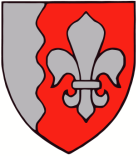 Lisa 4 tk.JÕELÄHTME  VALLAVOLIKOGUO T S U SJõelähtme						               13. oktoober 2022 nr   Jõelähtme vallale kuuluvatele kinnistutele Liivamäe küla Uuesauna tee ja Uuesauna tee lõik 1 isiklike kasutusõiguste seadmine Locorum OÜ kasuks Võttes aluseks asjaõigusseaduse § 158, § 225, asjaõigusseaduse rakendamise seaduse § 152 lg 2, Jõelähtme Vallavolikogu 12.09.2006 määruse nr 29 „Jõelähtme vallavara valitsemise kord“ § 35 lg 1 p 2, lg 3 ja lg 5, Locorum OÜ volitatud esindaja poolt 28.09.2022 esitatud taotluse ning Jõelähtme Vallavalitsuse ja taotleja vahelised läbirääkimised isikliku kasutusõiguse tasu suuruse osas, Jõelähtme Vallavolikoguo t s u s t a b:Koormata Jõelähtme valla omandisse kuuluvat Harju maakonnas, Jõelähtme vallas, Liivamäe  külas asuvat kinnistut Uuesauna tee (kinnistusregistriosa nr 17223750, katastritunnus 24501:001:1595, sihtotstarve transpordimaa, pindala 6246 m2) 696 m2 ulatuses ja Uuesauna tee lõik 1 (kinnistusregistriosa nr 21491450, katastritunnus 24501:001:2228, sihtotstarve transpordimaa, pindala 7176 m2) 1015 m2 ulatuses  isiklike kasutusõigustega sidekaabli ehitamiseks, omamiseks, remontimiseks, korrashoiuks, hooldamiseks, asendamiseks, kasutamiseks, kasutusse andmiseks ja muul viisil ekspluateerimiseks Locorum OÜ (reg 12261602) kasuks vastavalt „Nahrupõllu sidevarustuse teostusjoonis“  töö nr 22290 ja otsuse lisas toodud skeemidele 1-4 (isikliku kasutusõiguse maa-ala tähistatud sinise viirutusega) järgmistel tingimustel:isiklik kasutusõigus seatakse tähtajatult ja tasuliselt, vastavalt punktis 3 sätestatule;isikliku kasutusõiguse lepingu seadmisega kaasnevad kulud kannab Locorum OÜ;Locorum OÜ-l on õigus isiklik kasutusõigus uuele kasutajale üle anda. Üleandmiseks on vajalik maaomaniku nõusolek ning kokkulepe (asjaõigusleping) vana ja uue kasutaja vahel.Isikliku kasutusõiguse omanik kohustub lubama ilma tasu võtmata kõiki Jõelähtme valla poolt avalikeks huvideks planeeritud töid isikliku kasutusõigusega koormatud alas (tee remont ja -katendi ehitus, vee-, kanalisatsiooni ja teiste trasside ehitus). Eeltoodu ei välista isikliku kasutusõiguse omaniku töötajate poolt osutatavate konkreetsete tellimuste täitmise eest hinnakirja järgset tasumist.Isikliku kasutusõiguse talumise eest tasub isikliku kasutsuõiguse omanik 5,00 eurot kinnistu kohta kalendriaastas esimese 10 (kümne) aasta jooksul. Tasu arvestatakse alates notariaalse isikliku kasutusõiguse seadmise lepingu sõlmimisele järgnevast kalendripäevast ning selle maksmine toimub esitatava arve alusel, arvel märgitud tähtaja jooksul. Isikliku kasutusõiguse talumise eest esitatakse arve 1 (üks) kord kalendriaastas jooksva aasta kohta. Kalendriaasta kohta, mil notariaalne isikliku kasutusõiguse seadmise leping sõlmitakse, esitatakse arve koos järgneva kalendriaasta kohta esitatava talumise tasu arvega. Pärast 10 aasta möödumist lepitakse kokku uued tasumäärad.Otsuse peale võib esitada vaide Jõelähtme Vallavolikogule (Postijaama tee 7, Jõelähtme küla, Jõelähtme vald, Harjumaa) haldusmenetluse seaduses sätestatud korras 30 päeva jooksul, arvates päevast, millal isik vaidlustatavast otsusest teada sai või oleks pidanud teada saama, või esitada kaebuse Tallinna Halduskohtule (Pärnu mnt 7, Tallinn) halduskohtumenetluse seadustikus sätestatud korras 30 päeva jooksul, arvates otsuse teatavakstegemisest.Otsus jõustub teatavakstegemisest.Väino Haabvallavolikogu esimees